СЦЕНАРИЙИгробатла ко дню народного единства«В единстве народов сила страны! Дети России дружбой сильны!»Васильева Н.В., старший воспитательГБОУ Школа 1356,  дошкольное отделение № 3 Зайцева О.И., учитель-логопед,МБДОУ детский сад «Рябинушка», р.п. Сосновское, Нижегородская обл.Цель:  Познакомить старших дошкольников с культурой некоторых народов России в различных видах детской деятельности.Задачи: Расширить представления детей о народах, проживающих на территории России;Познакомить с флагом, гербом и достопримечательностями, национальным колоритом  народов, проживающих на территории данных Республик;Формировать связную речь, обогащать словарь детей;Формировать толерантность, чувство уважения к другим народам, их традициям;Закреплять умение детей в использовании схем для составления изображений;Уметь действовать в коллективе, переживать за товарища, оказывать помощь.Целевая аудитория: данная разработка представлена для дошкольников 6-7 лет. Условия реализации: игробатл подходит для проведения досуговых мероприятий и тематических  вечеров развлечения. Количество участников в команде самое оптимальное количество – 5-7 человек. Игра рассчитана на 40 - 45 минут.Методические рекомендации по реализации: игра требует подготовки от организаторов игры: может быть мультимедийное сопровождение. И не требует специальной подготовки от участников игры.Материально – техническое оснащение: музыкальный центрДидактические материалы:  Игры В.В.Воскобовича по количеству участников: «Чудо -Крестики 2», «Игровизор», индивидуальные контурные схемы, билетики с изображением сказочных героев ; коврограф Ларчик, сказочные персонажи, «Геоконт  Алфавит».Ход мероприятияВедущий. Добрый день, дорогие друзья! Я предлагаю Вам сегодня принять участие в игробатле, посвященному празднику, объединяющему народы России – дню народного единства. Россия – многонациональное государство с широким этнокультурным многообразием. В состав России входит 24 республики, в которых проживают более 190 народов, в которых представлено более 350 национальностей, говорящих более, чем на 174 языках. Сегодня мы с вами познакомимся лишь с некоторыми из них. Познакомимся со столицами республик, основными достопримечательностями, символами – гербом и флагом, народными костюмами.В путешествие лучше всего отправляться с гидом или экскурсоводом. Нашими экскурсоводами сегодня будут Лопушок, Долька, Мишик, Жужа и Фифа. Каждый из вас возьмет свой посадочный билет на экскурсию и присоединится к своему экскурсоводу. Дети выбирают «билетик», на котором изображены сказочные герои из технологии В.В. Воскобовича «Сказочные лабиринты игры». На столах расставлены фигуры героев, и дети занимают свои места.Задание 1.Педагог. Чтобы узнать в какую республику вы отправитесь со своим экскурсоводом, разгадайте зашифрованное название на игре В.В. Воскобовича «Геоконт Алфавит».Дети ищут на поле пособия В.В. Воскобовича «Геокон Алфавит» буквы, которые зашифрованы в координаты. Из них составляются слова. (Татарстан, Башкирия, Якутия, Чечня, Дагестан). (Татарстан) (Башкирия) (Якутия)  (Чечня)         (Мордовия)После выполнения задания, участники команд объявляют ответ, получившийся на пособии.Задание 2. Педагог. А знаете ли вы, как называется столица Республики, в которую вы отправились на экскурсию?Узнать это вам поможет шифр, разгадав который, вы узнаете название столицы Республики.Перед вами незаконченная снежинка и снежинка-образец. Необходимо дорисовать только недостающие фрагменты снежинок. Затем убрать из «Игровизора» лист-подложку и прочитать получившееся слово. После выполнения задания, участники команд убирают лист-подложку из «Игровизора» и зачитывают получившееся слово-ответ. На пособии В.В. Воскобовича «Коврограф Ларчик» располагается «карта-путеводитель». Командам раздаются «маршрутные листы». Задача команды из общей точки «А»(она обозначена красным кружочком) дойди до обозначенного в «маршрутном листе» месте и узнать, как выглядит герб Республики.Задание 3.Педагог. Маршрут задан. Пора отправляться в путешествие. Перед вами карта. На ней белым кружочком обозначено место, где мы с вами сейчас находимся. У вас есть карта движения. Задача каждой команды не сбиться с пути, следовать по четко нарисованному маршруту и прийти в свою Республику. Там будет один из государственных символов. Какие государственные символы вы знаете? (герб, гимн, флаг)Задание 4.Педагог. Ну вот мы и прибыли на место, познакомились с гербом Республик. Теперь давайте познакомимся еще с одним государственным символом – флаг. Перед вами пособия В.В. Воскобовича «Игровизор» и рабочий листок к нему. На нем изображены флаги Российской Федерации и среди них есть только один флаг той Республики, в столице которой вы находитесь. Отыщите этот флаг на «Игровизоре», обведите в кружок, запомните его, а затем возьмите нужный из общей корзиночки и прикрепите его на карту рядом с гербом.Задание 5.Педагог. В любой стране, Республике, городе, селе есть свои достопримечательности. Достопримечательностью может быть какое старинное здание, памятник великому человеку, монумент, какое-то значимое место и многое другое. Я предлагаю вам выложить из пособия В.В. Воскобовича «Чудо-Крестики 2» одну из достопримечательностей Республики.Задание 6. Педагог. У каждой народности есть свои национальные костюмы, уникальные узоры и цвета. Предлагаю вам узнать, какие колоритные костюмы носят представители данных Республик.Перед Вами снова пособие В.В. Воскобовича «Игровизор» и рабочий лист к нему. Теперь вам нужно найти, посчитать одинаковые костюмы и вписать в пустые окошечки их количество.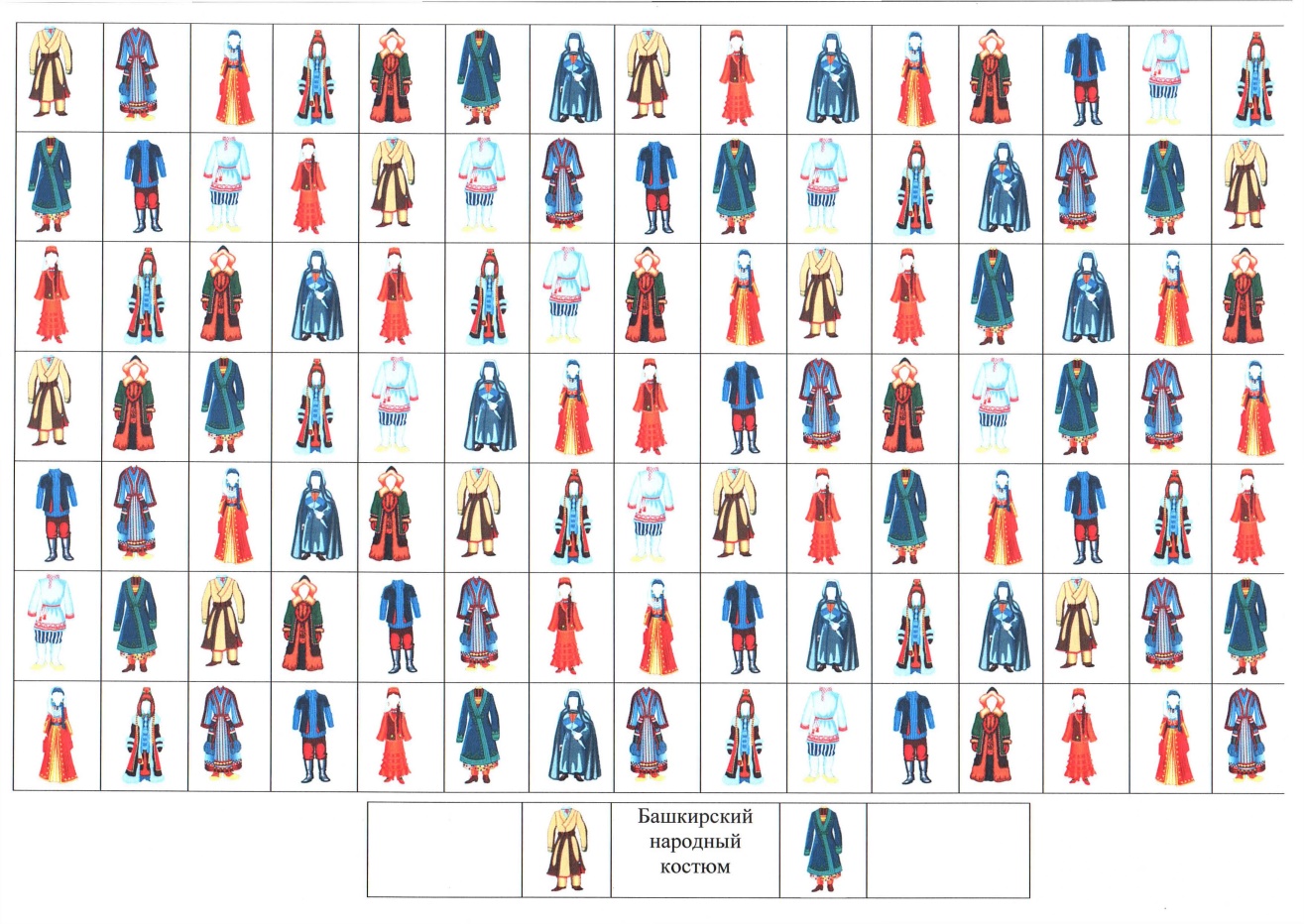 Педагог. На этом наше сегодняшнее путешествие заканчивается. Давайте поблагодарим наших экскурсоводов. А нам пора возвращаться домой. Танец игра с ускорением для детей «Мы пойдем налево…» Мы пойдем налево, Мы пойдем направо,Два раза повернемся,Потянемся, проснемся,Попрыгаем на месте,Шагнем вперед все вместе,Обратно, как пингвины,Прокатимся со льдины,И руки поднимем,Опустим, поднимем,Опустим, поднимем,Да! И друга обнимем!Педагог. Вот мы и дома. Давайте поделимся впечатлениями от экскурсий. Где вы побывали? Что нового вы узнали? Какое задание было самым трудным? Какое задание было самым интересным? О2Ф4О2Ф4Б2К2О2Ф4Г3Б4Ф4Б1О3Б3Б2Б3ЦЦО3Ж2О2Б3ЦФ1З4Ф1Г3ЦЗ3С3Б2Ж4С3К4Б3ЦКазань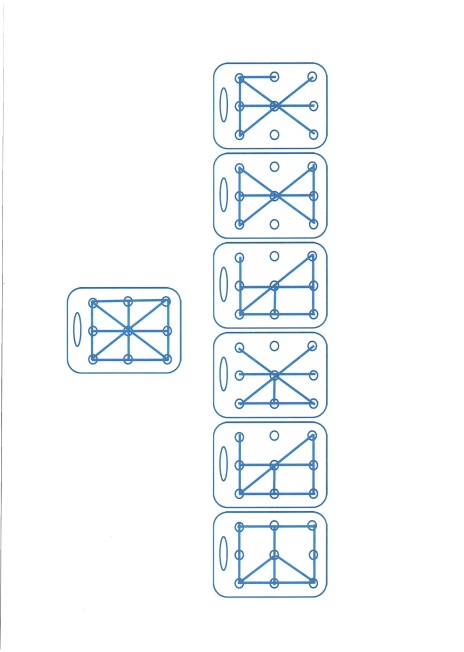 Якутск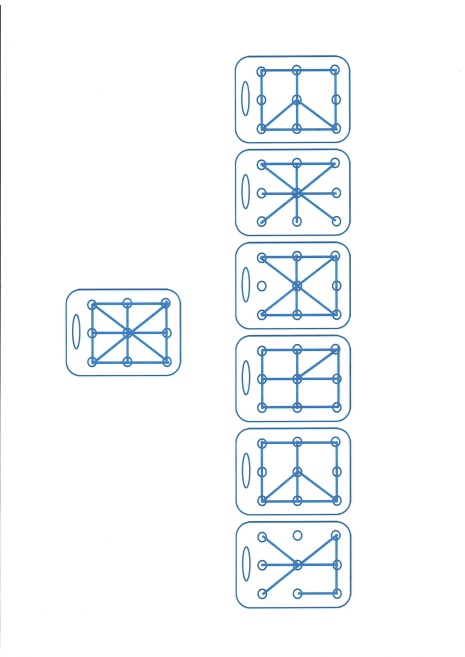 Уфа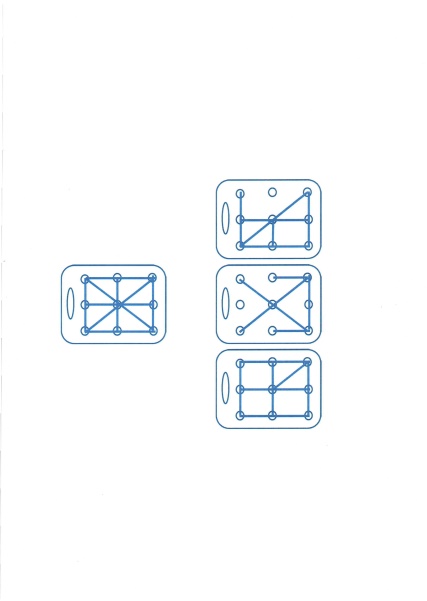 Грозный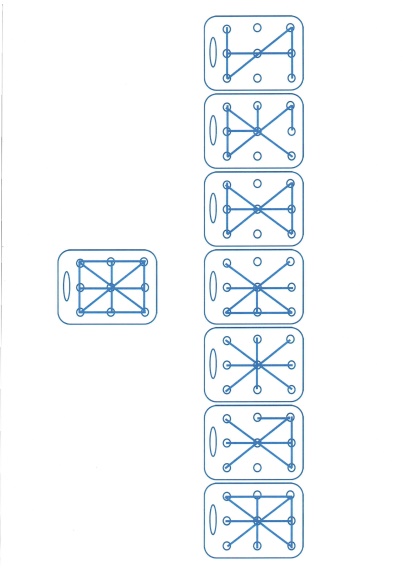 Саранск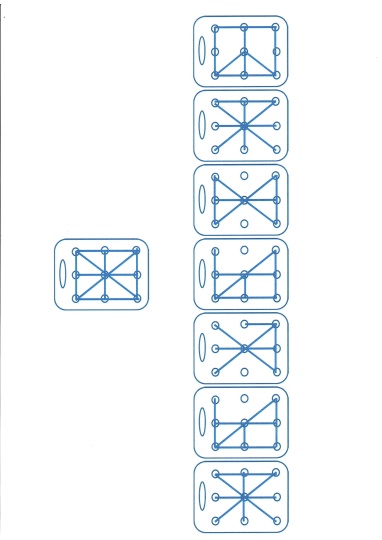 Образец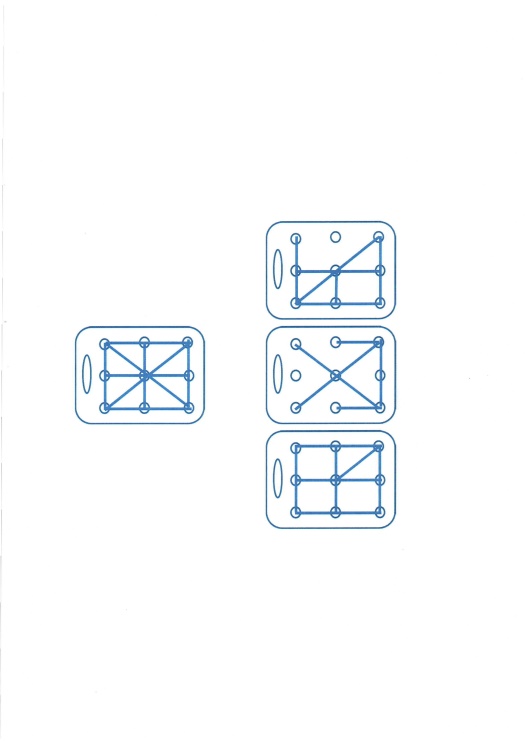 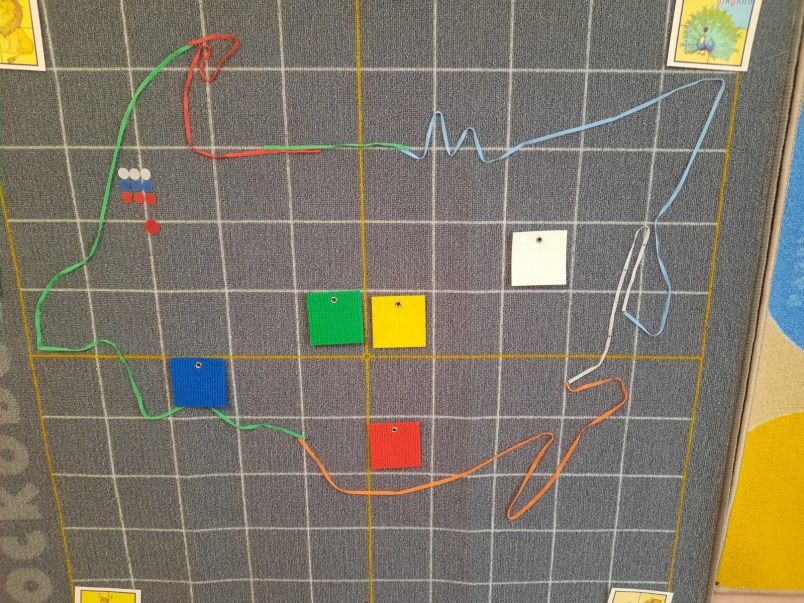 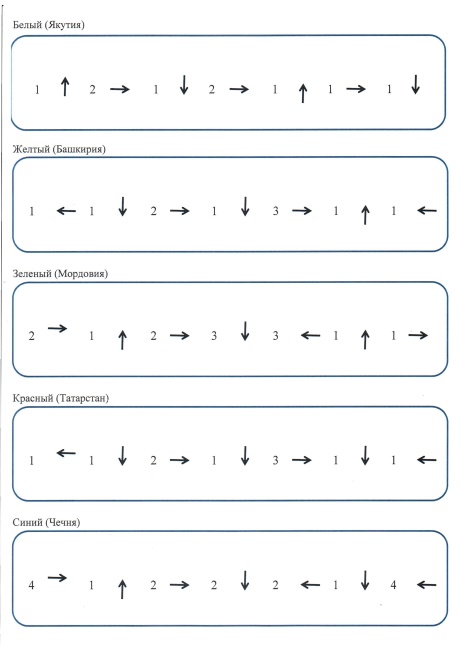 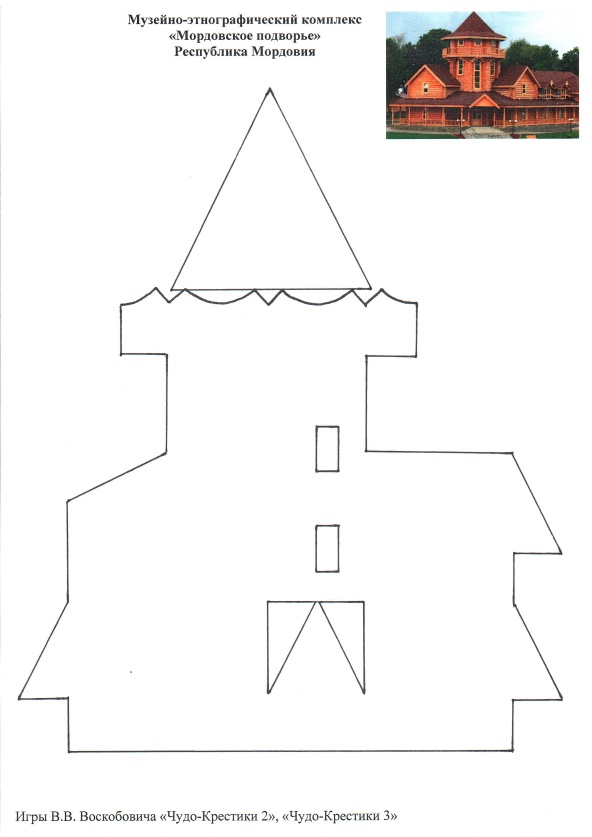 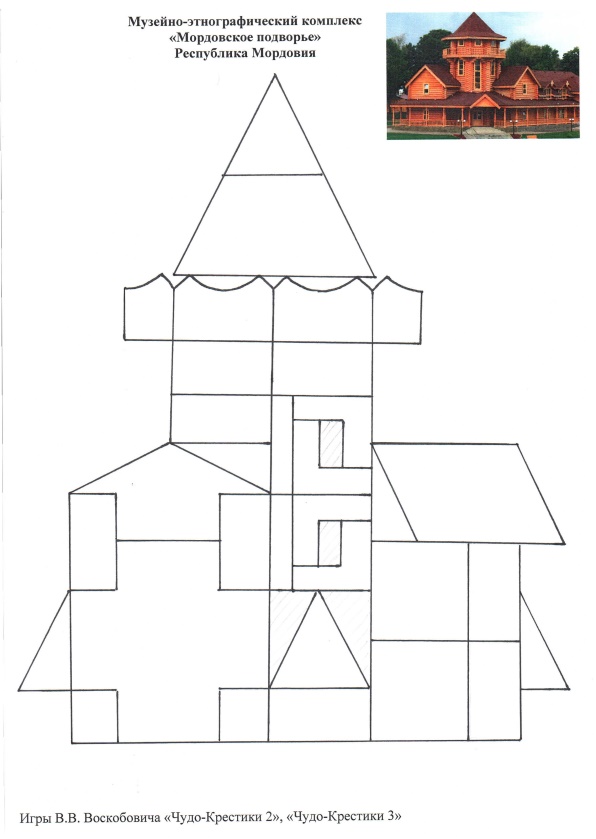 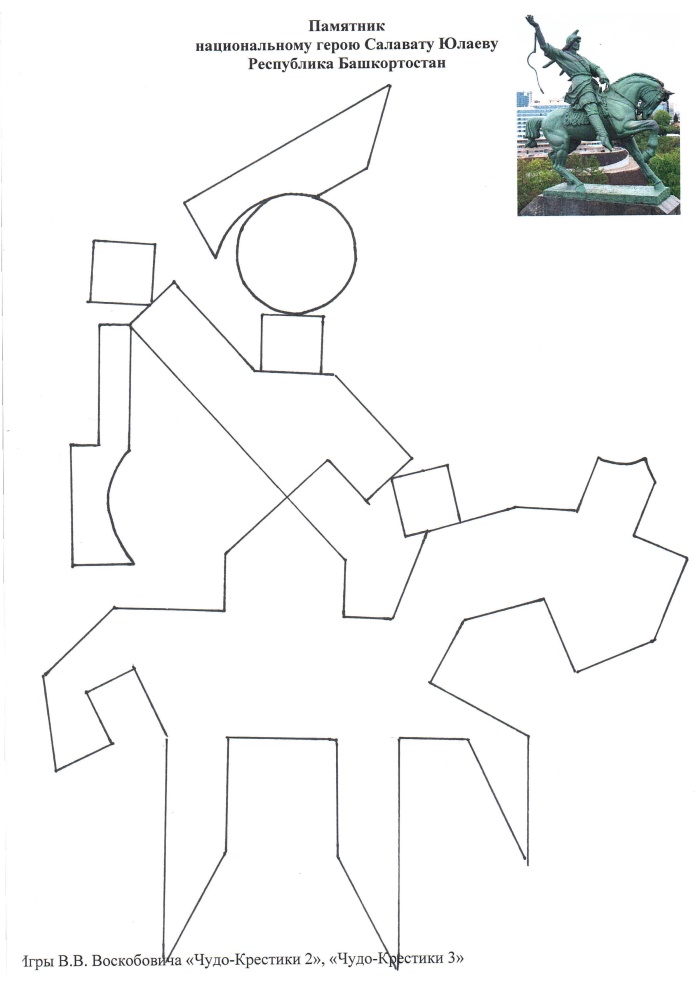 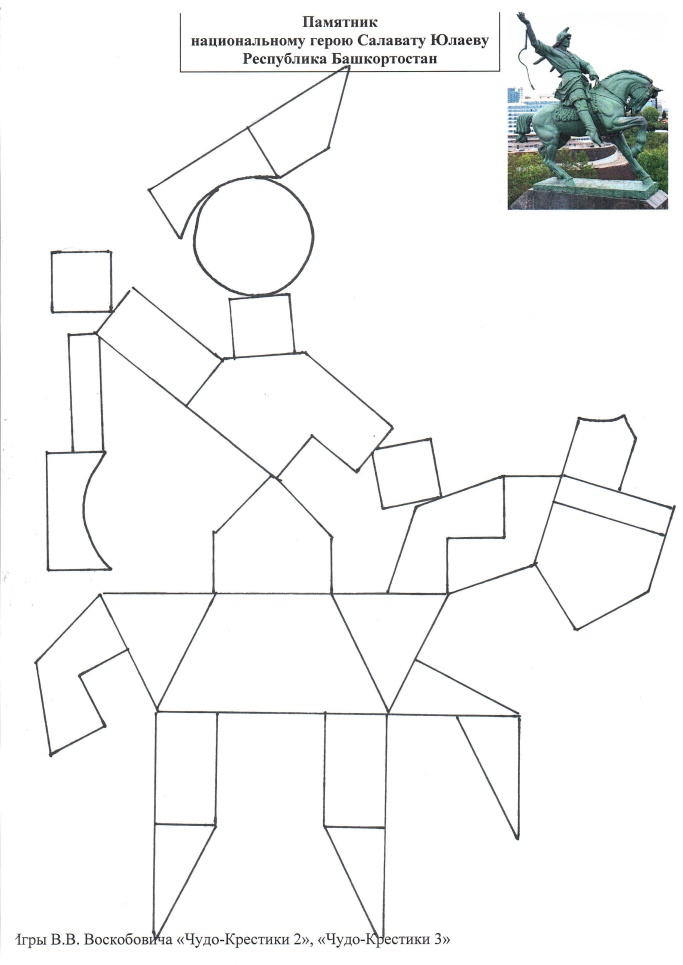 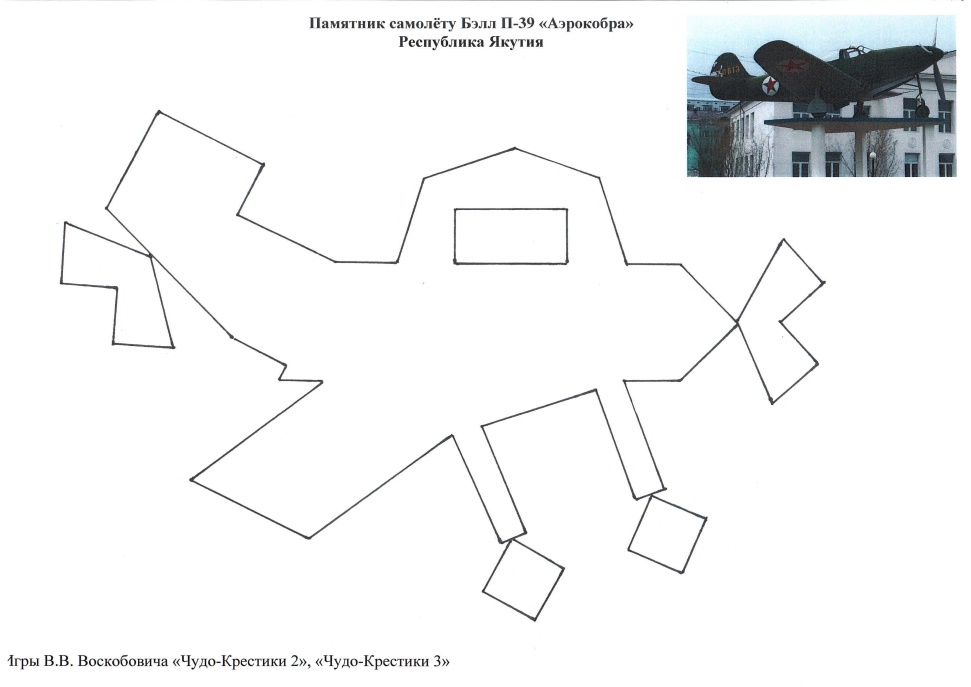 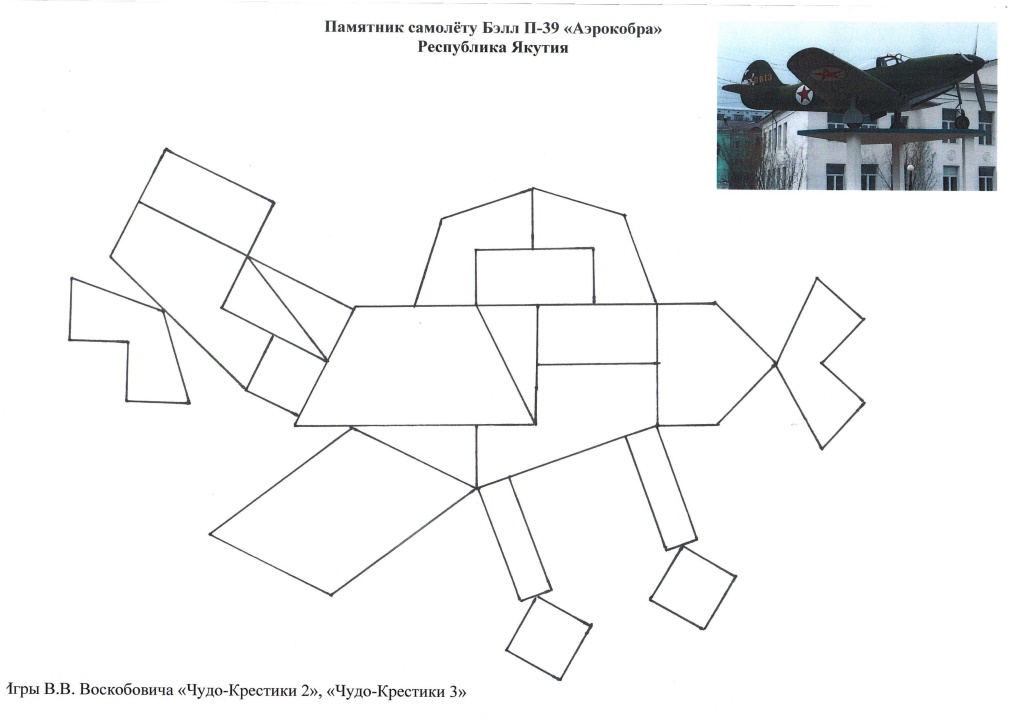 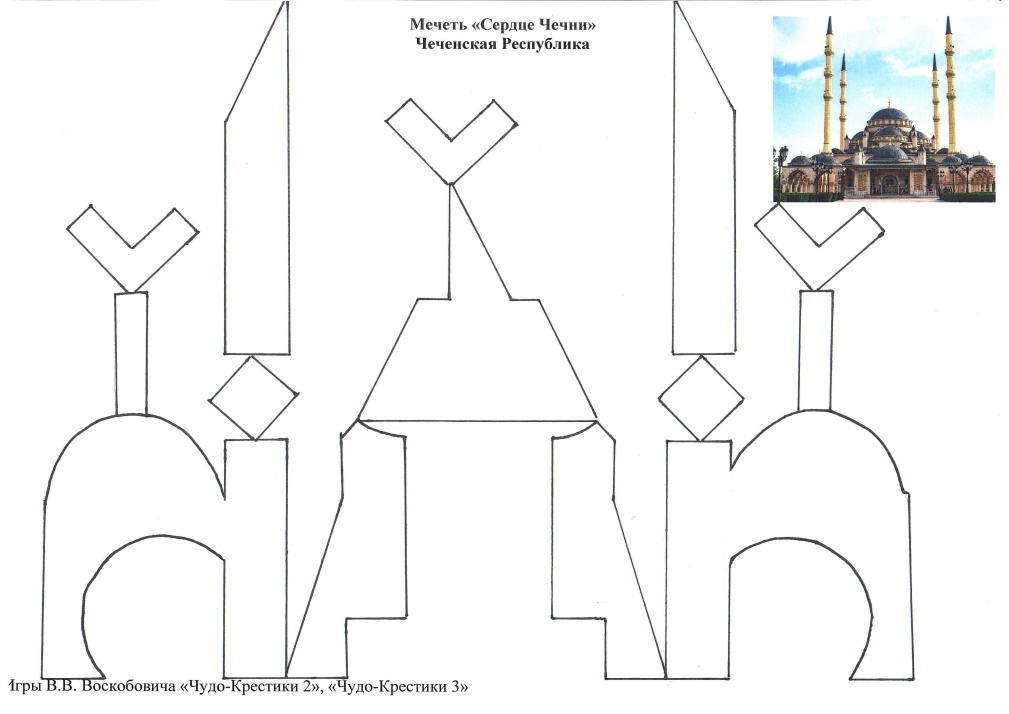 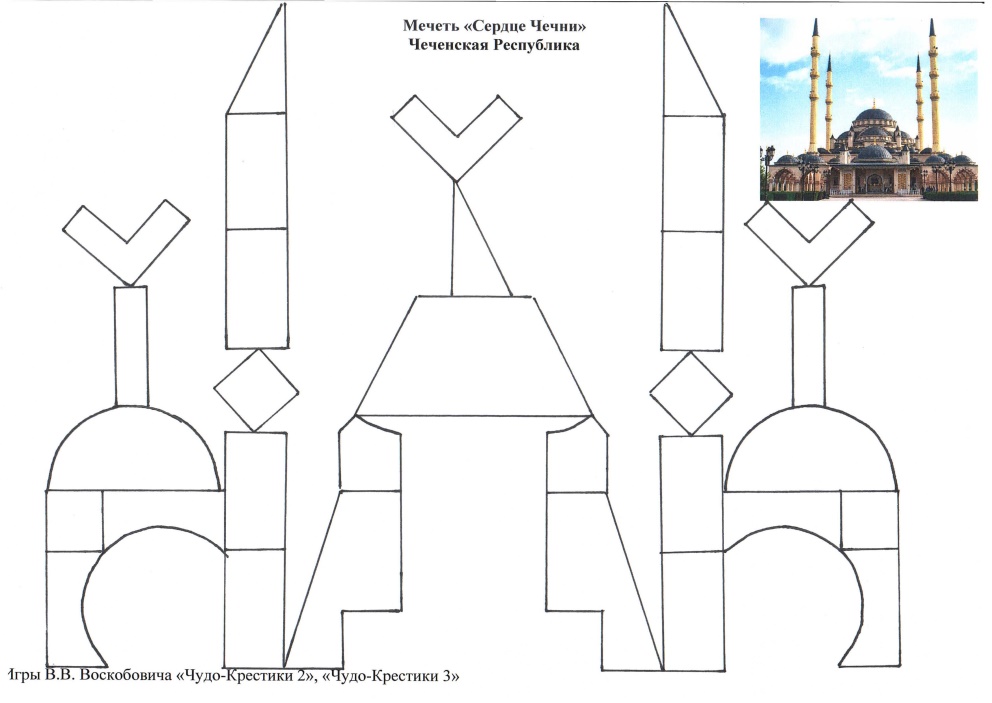 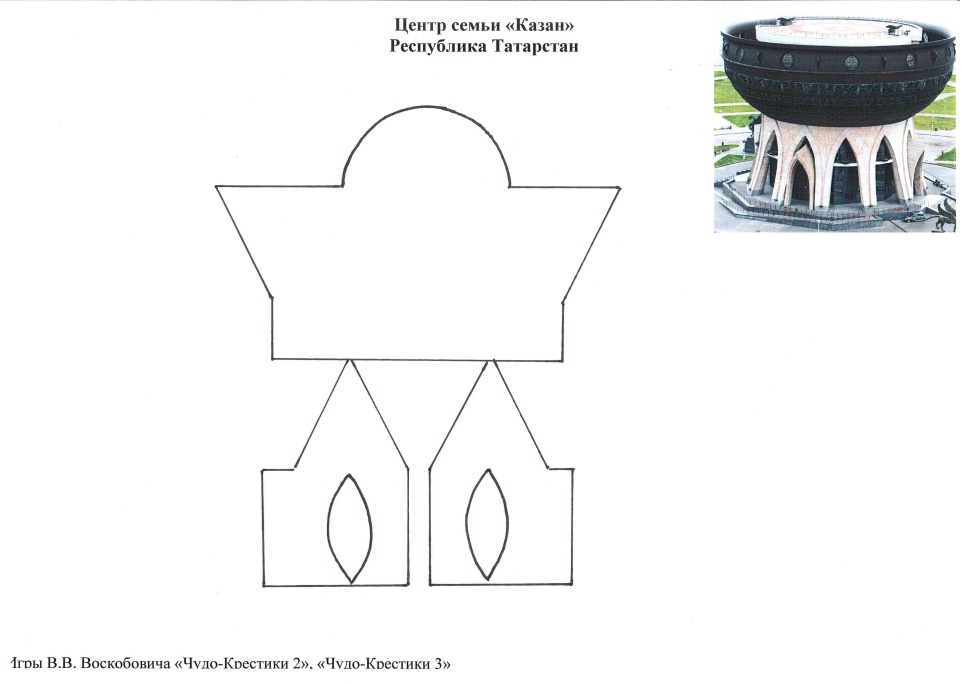 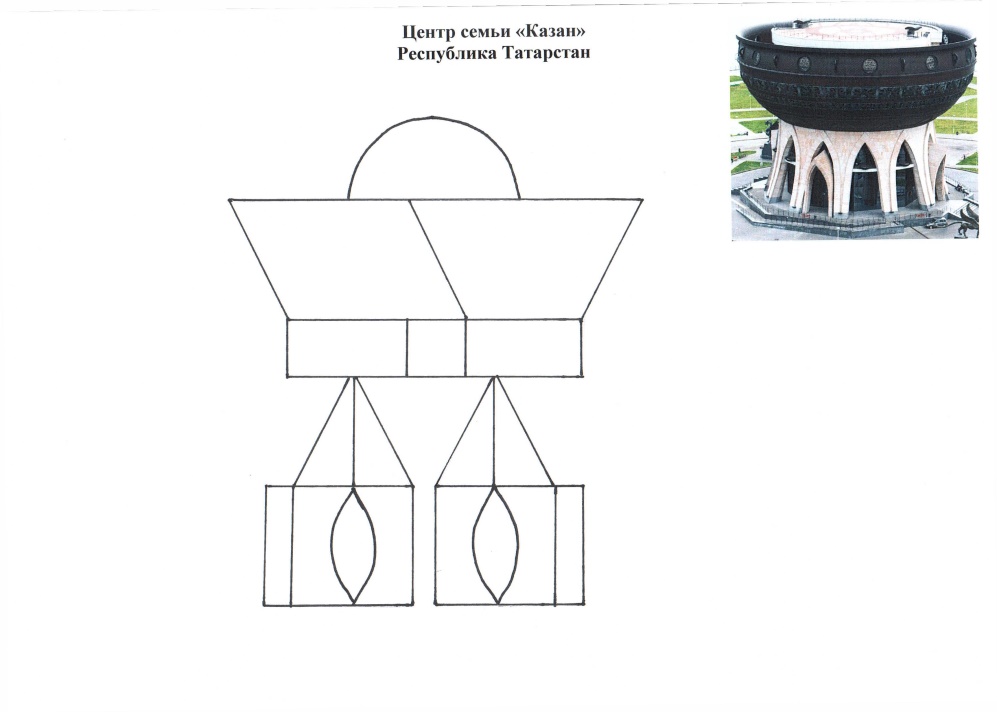 